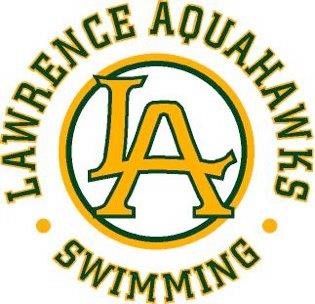 ANNUAL INFORMATION PACKET Read the appropriate sections of the Team Handbook, discuss the policies/procedures with your swimmer, and initial below that you have read, understand, and agree to the information included. Please return this page, the limitation of liability/photo release form, and the medical clearance form to your coach by: September 21, 2017. (For swimmers joining the team mid-season please return completed forms within one week of your first practice.)	Swimmer Initials 	Parent/Guardian Initials Communication and 	Conflict Resolution Policy (pg. 6) 	_____ 	 	 	_____ Code of Conduct (pg. 7)  	 	_____  	 	 	_____ Bullying Policy (pg. 7)	 	 	_____ 	 	 	_____ Electronic Media and Social Media Policy (pg. 8)	 	_____ 	 	 	_____ Volunteer Policy (pg. 10)	 	_____ 	 	 	_____ Fundraising Policy (pg. 12) 	 	_____ 	 	 	_____ 	______ I will participate in spring fundraising 	______ I will not participate in spring fundraising and will pay the monthly opt out			(Swim-a-thon is not optional).Fees/Travel Fees (pg. 13) 		_____			_____Medical Clearance Form 	 	_____ 	 	 	_____ (Signature of swimmer) 	 	 	 	(Signature of parent/guardian) Name of swimmer (please print) 	 	 	Name of parent/guardian (please print) Limitation of Liability and Photo/Video ReleaseI (we) hereby give my (our) consent for the above-named child to be taken under the care, custody, control and supervision of the Lawrence Aquahawks Swimming, Inc. coaches and/or any additional agents, officials or sponsors associated with the Lawrence Aquahawks Swimming, Inc. in conjunction with all practices, workouts, meets, travel, or other activities in conjunction with Aquahawks events.  In consideration of my (our) child’s participation, I (we) do hereby release and hold harmless Lawrence Aquahawks Swimming, Inc. and its employees, officers, directors, and agents for any suit or claim for damages which may arise affecting my (our) child while under the control, care and/or supervision of the above-listed individuals, directly or indirectly causing any injuries to my (our) child (save grossly negligent behavior). This release of liability and hold harmless agreement is essential to the participation of my (our) child in such activities and, it is understood that if this agreement is not signed that my (our) child shall not participate in the activities above described. I also grant to Lawrence Aquahawks Swimming, Inc. my permission to use my minor child’s likeness in photograph(s)/video for advertising, promotion and publicity purposes, with or without identification of me or my minor child by name, in perpetuity. I will make no monetary or other claim against Lawrence Aquahawks Swimming, Inc. for the above-stated uses(s), if any, of the photographs(s)/video._____________________________		________________________Signature of parent/guardian	 	 	 	Date signed_____________________________Name of parent/guardian (please print) Name of swimmer (please print) 	 	 	 Lawrence Aquahawks Medical Clearance FormPlease fill out the top half of this page and sign below (must be signed by a parent or guardian) if your child has no restrictions.  In addition, the form only needs to be signed by a physician if your child has medication or conditions that coaches need to monitor while your child is in the care of a coach or chaperone.  This Athlete is:  	_______  Cleared without restriction  	_______  Cleared, with restrictions:  	 	 	________________________________________________________________  	 	 	________________________________________________________________  	______   NOT cleared  	 	Reason: ________________________________________________________________ Medication Release Form If your child requires the administration of medication while involved in Lawrence Aquahawk events/activities, please complete the following information (including the prescribing doctor’s signature).  This includes over-the-counter medications, homeopathic, etc. *** It is the responsibility of the parent/guardian to update the swimmer’s medical information as needed. Swimmer’s Name: _____________________________ ______  My swimmer is not taking any medications at this time. X___________________________________ Prescribing Doctor’s Signature Printed Name:  	 	 	 	 	 	Phone Number: Address: 	 	 	 	 	 	City: 	 	 	 	 	State: X___________________________________ Prescribing Doctor’s Signature Printed Name:  	 	 	 	 	 	Phone Number: Address: 	 	 	 	 	 	City: 	 	 	 	 	State: X__________________________________ Parent/Guardian Signature Printed Name: Attach additional pages as necessary.Student’s Name:  _________________________________________ Date: ___/___/_____ Date of Birth: ____/____/______ 	 	 	Age: ______ Grade: _____ Relevant Medical Information: Allergies:  ____________________________________________    EpiPen Necessary: ___ Yes   ___ No Asthma:    ___ Yes   ___ No    Emergency Medications: _______________________________ Diabetes:  ___ Yes   ___No     Emergency Medications: _____________ _________________ Seizure Disorder:  ___ Yes   ___ No    Emergency Medications: _________________________________ Comments:  ________________________________________________________________ _______________________________________________________________________________ Name of Physician/Practitioner (print/type): _______________________ _____  Phone #: _______________ Signature of Physician/Practitioner : ___________________________________  Exam Date: ___/___/______ Signature of Parent/Guardian : _______________________________________  Date: ___/___/______ Medication: Dosage: Start Date: End Date: Condition being treated: Contra-Indications: Miscellaneous: Medication: Dosage: Start Date: End Date: Condition being treated: Contra-Indications: Miscellaneous: 